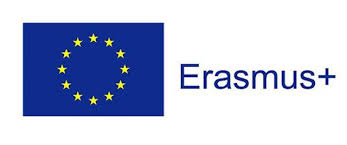 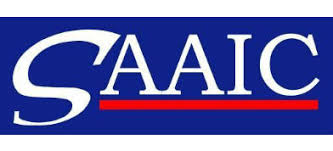 Projekt  „Študent dopravy v praxi“v rámci projektu Erasmus+, Kľúčová akcia 1: Vzdelávacia mobilita jednotlivcovČeská republika – Olomouc05. 06. 2022 – 18. 06. 2022Malý česko-slovenský a slovensko-český slovník /nielen/ odbornej terminológieMeno a priezvisko účastníka:        JÚLIA MAJTÁNOVÁŠtudijný odbor:                      3767 M DOPRAVNÁ AKADÉMIAStredná odborná škola dopravná, Rosinská  cesta 2, 010 08  Žilina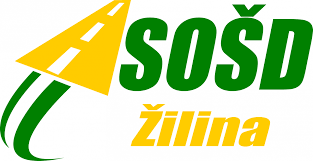 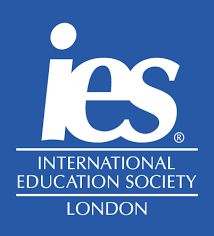 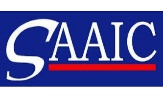 Česko-slovenský slovníkAačkoli – hociapropo – mimochodomBbačkory – papučebláto – blatoberuška – lienkaboty – topánkyboubelka – bacuľkabytelný – masívnyCcokoliv - hocičoČčáp – bociančervená řepa – cviklačerven – júnčervenec – júlDdále – potomdekl – poklopdoopravdy – naozajdoumáni – rozmýšľaniedráty – drôtydřív – skôrdropky - omrvinkyHhadr – handraholeň – píšťalaholinky – čižmyhouba - špongiahrnek – šálkahřebík – klinecIinkoust – atramentJjalovec - borievkajátra – pečeňjestliže - akjídelníček – jedálničekjméní – imanieKkapsa – vreckokapusta – zelíkedluben – kalerábklid – pokojkmín – rascaknoflík – gombíkkolo – bicykelkoště – metlakrabice – škatule kýbl – vedroL lázne – kúpeleleden – januárledviny - obličkyluštěniny – strukovinyMmíč – loptamlsoun - maškrtníkmotouz – motúzmovité – hnuteľnémravenec - mravecmyčka – umývačkaNnádraží - stanicanebe – neboneboť - lebo nehet – nechtnýbrž – aleOoblouk – oknoobr - oborokurka – uhorkaostny – pichliačePpařez - peňpokoj - izbapomněnka - nezábudkapouze – ibaprosinec - december provoz – prevádzkaRrampouch – cencúľrostlina – rastlinartěnka – rúžručník – uterákrýže - ryžaSsilnice - cestasklep – pivnicasrp – kosáksrpen – augustTtrakař - fúriktramvaj – električkatrouba – rúraUubrousek - servítkaVvčetne – vrátanevepřové – bravčovévrátný – vrátnikvynalézavosť - vynaliezavosťvytápění – vykurovanieZzboží – tovarzelí – kapustaželva - korytnačkažidle – stoličkažížala – dážďovkažíznivý – smädnýSlovensko-český slovníkAale - nýbržak - jestliže atrament – inkoustBbacuľka – boubelkaborievka – jalovecblato – blátobravčové – vepřovéCcencúľ – rampouchcesta – sílnice cvikla – červená řepaDdážďovka - žížalaEelektrička - tramvajFfúrik - trakařHhandra – hadrhoci – ačkolihocičo – cokolivIiba – pouzeimanie – jméníizba - pokoj Jjanuár - ledenjedálniček - jídelníček Kkaleráb -  kedluben kapusta - zelí klinec - hřebík korytnačka - želva kosák - srp kúpele - lázne Llebo - neboť lienka - beruška lopta - míč Mmasívny - bytelný maškrtník - mlsoun metla - košte mimochodom – apropomotúz – motouzmravec - mravenecNnebo - nebe necht - nehet nezábudka - pomněnka Oobličky - ledvinyobor - obr okno - obloukPpapuče – bačkorypečeň - játrapeň - pařezpichliače - ostnypivnica - skleppíšťala - holeňpoklop - deklpokoj - klidpotom - dáleprevádzka - provozRrasca - kmínrastlina - rostlinarozmýšľanie - doumánirúra - trouba rúž - rtěnkaryža - rýžeSservítka - ubrousek skôr - dřív stanica - nádraží stolička – židlestrukoviny - luštěniny Ššálka - hrnek škatule - krabicešpongia - houba Ttopánky - boty tovar - zboží Uuhorka - okurkaumývačka - myčkauterák - ručník Vvedro - kýblvrátane - včetnevrátnik - vrátný vrecko - kapsa vykurovanie - vytápění vynaliezavosť - vynalézavosťZzelí - kapusta